Kære tropsspejder gamle som nye. Så er vi i gang med det nye spejderår 2019 - 2020. I sidder nu med invitationen til årets første tur, nemlig vores årlige rystesammentur. 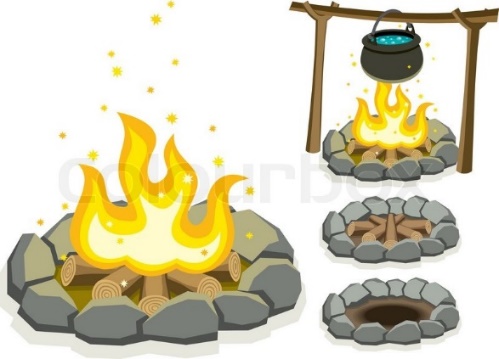 På turen skal vi hygge rigtigt meget sammen, spise middag,have den store morgen komplet, på overlevelsestur bruge spejderfærdigheder til at komme rundt i lokal området. I skal selv kunne bære jeres oppakning på hele turen, og I skal også have plads til fælles udrustning og mad, så lad være at tage sofaen med. Tidspunkt for møde er Lørdag den 7 september kl 12.00Mødested er ved Bjældehytten på Bjældevej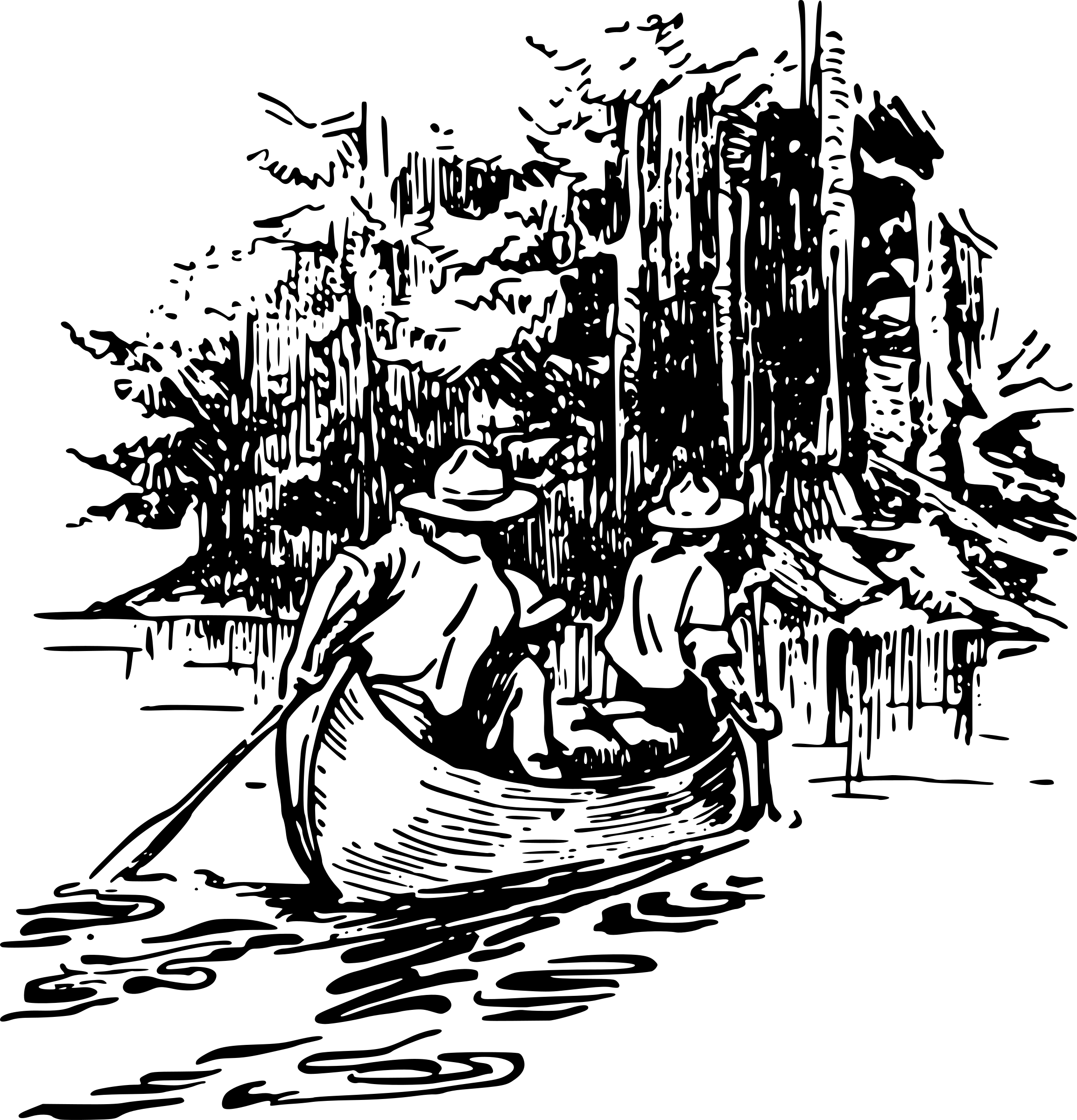 I skal medbringe udstyr til overnatning udenfor og ophold udendørs hele tiden. Jeres udstyr skal pakkes så det er vandtæt. Det er også vigtigt at I medbringer badetøj og håndklæder.Turen afsluttes på en adresse i Roskildes nærhed søndag kl 12. Forældre informeres på SMS om adressen for afslutning senest lørdag aften.Pris for deltagelse er 100 kr pr spejder. Vi glæder os så meget til et hyggeligt døgn sammen med jer. De bedste spejder hilsner Tropslederne, Palle, Jonas, Martin. Tilmelding via hjemmesiden